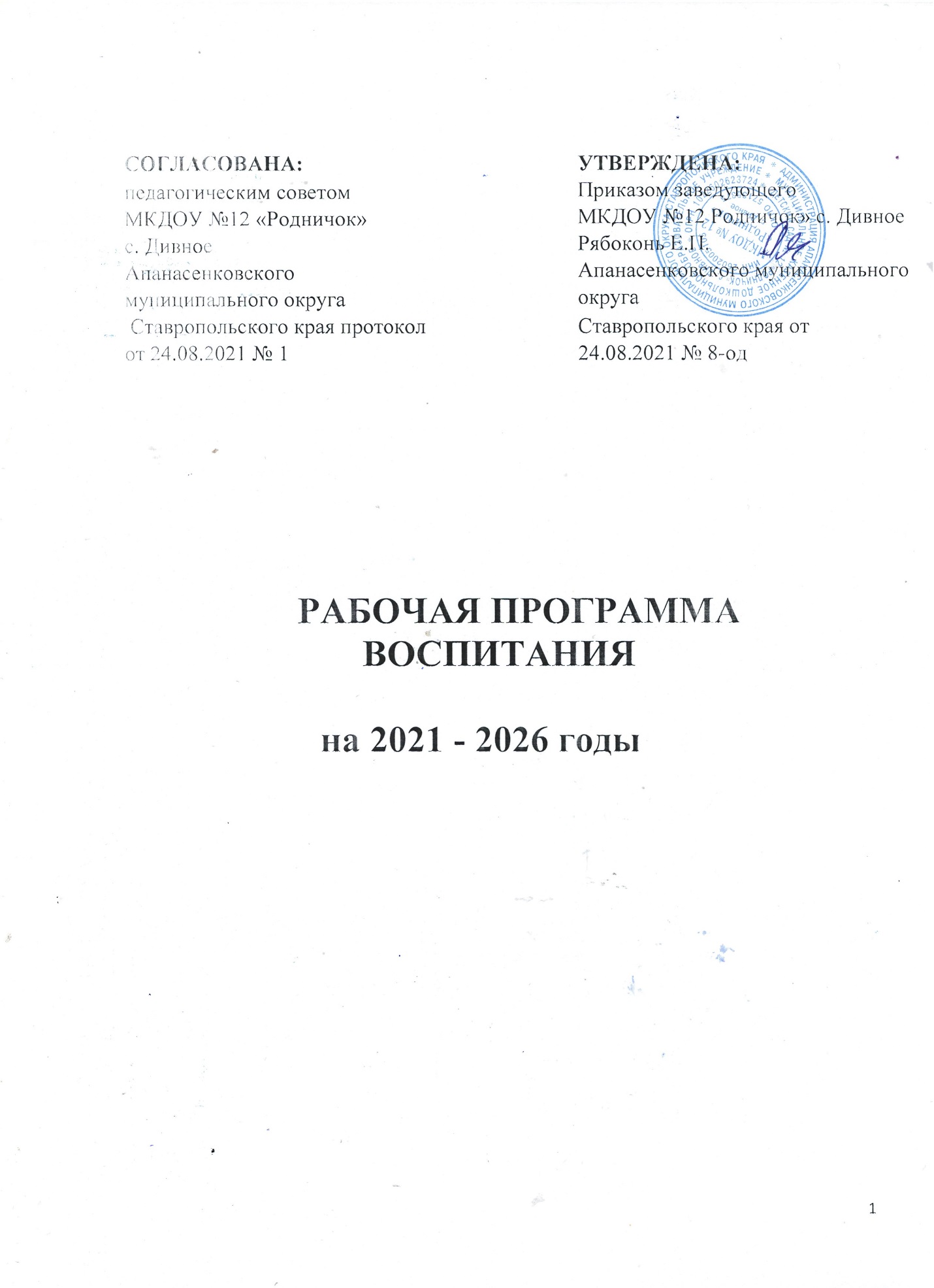 1.  ЦЕЛЕВОЙ РАЗДЕЛ 1.1. Пояснительная записка Настоящая программа является обязательной частью основной образовательной программы дошкольного образования муниципального казенного дошкольного образовательного учреждения «Детский сад № 12 «Родничок» село Дивное Апанасенковского муниципального округа Ставропольского края (далее – Рабочая программа воспитания) . Рабочая программа воспитания разработана в соответствии с требованиями ФЗ-№273 «Об образовании в Российской Федерации», соответствует требованиям ФГОС дошкольного образования. Рабочая программа воспитания направлена на развитие личности обучающихся, в том числе духовно-нравственное развитие, укрепление психического здоровья и физическое воспитание, достижение результатов освоения обучающимися основной образовательной программы МКДОУ №12 «Родничок».Рабочая программа воспитания имеет модульную структуру и включает в себя: - описание особенностей воспитательного процесса; цель и задачи воспитания обучающихся на уровне дошкольного образования; виды, формы и содержание совместной деятельности педагогических работников, обучающихся и социальных партнеров организации, осуществляющей образовательную деятельность в сфере дошкольного образования; основные направления самоанализа воспитательной работы в организации, осуществляющей образовательную деятельность. Рабочая программа воспитания реализуется совместно с семьей и другими институтами воспитания. Рабочая программа воспитания предусматривает приобщение обучающихся к российским традиционным духовным ценностям, включая культурные ценности своей этнической группы, правилам и нормам поведения в российском обществе с учетом возрастных и индивидуальных особенностей детей дошкольного возраста. Рабочая программа воспитания является открытым документом, что предполагает возможность внесения в нее изменений по причинам, связанным с изменениями во внешней или внутренней среды дошкольной образовательной организации. 1.2 Особенности организуемого воспитательного процесса Процесс воспитания в МКДОУ №12 «Родничок» основывается на следующих принципах взаимодействия педагогических работников и обучающихся: неукоснительное соблюдение законности и прав семьи и обучающегося, соблюдения конфиденциальности информации об обучающемся и семье, приоритета безопасности обучающегося при нахождении в ДОО; ориентир на создание в ДОО психологически комфортной среды для каждого обучающегося и взрослого, без которой невозможно конструктивное взаимодействие обучающихся и педагогических работников;  реализация 	процесса 	воспитания через доверительное отношение взрослых и детей друг к другу, окрашенное позитивными эмоциями; отбор содержания, форм и методов воспитания  с учетом возрастных и индивидуальных особенностей детей дошкольного возраста; системность, целесообразность и нешаблонность воспитания; индивидуальный и дифференцированный подходы к детской личности (учет интересов, предпочтений, способностей, усвоенных умений, личностных симпатий при постановке трудовых заданий, объединении детей в рабочие подгруппы и т.д.) Основными традициями воспитания в МКДОУ № 12 «Родничок»   являются следующие:  стержнем годового цикла воспитательной работы являются ключевые дела ДОО (праздники, акции, проекты и др.), через которые осуществляется интеграция воспитательных усилий педагогических работников; педагогические работники ориентированы на формирование детских коллективов в рамках групп, на установление в них доброжелательных и товарищеских взаимоотношений;  ключевой фигурой воспитания в ДОО является воспитатель, реализующий по отношению к обучающимся защитную, личностно развивающую, организационную, посредническую (в разрешении конфликтов) функции; воспитательный процесс организуется в интересах обучающихся при тесном взаимодействии ДОО и семьи; для повышения эффективности воспитания привлекаются ресурсы социума - других образовательных организаций, учреждений культуры, здравоохранения и пр.) 1.3 Цель и задачи воспитания   Современный национальный воспитательный идеал – это высоконравственный, творческий, компетентный гражданин России, принимающий судьбу Отечества как свою личную, осознающий ответственность за настоящее и будущее своей страны, укорененный в духовных и культурных традициях многонационального народа Российской Федерации.  Базовые ценности нашего общества - семья, труд, отечество, природа, мир, знания, культура, здоровье, человек). Цель воспитания в МКДОУ №12 «Родничок»   организации исходит из воспитательного идеала, а также основывается на базовых для нашего общества ценностях. Цель воспитания в ДОО: усвоение обучающимися знаний основных норм, которые общество выработало на основе базовых ценностей (т.е., в усвоении ими социально значимых знаний); в развитии позитивных отношений обучающихся к базовым ценностям этим общественным ценностям (т.е. в развитии их социально значимых отношений); в приобретении обучающимися соответствующего этим ценностям опыта поведения, опыта применения сформированных знаний и отношений на практике (т.е. в приобретении ими опыта осуществления социально значимых дел) с учетом с учетом возрастных и индивидуальных особенностей детей дошкольного возраста. Приоритеты в воспитании детей дошкольного возраста Целевой приоритет: создание благоприятных условий для усвоения детьми дошкольного возраста социально значимых знаний – знаний основных норм и традиций того общества, в котором они живут. Наиболее важные нормы и традиции на уровне дошкольного образования: быть любящим, послушным и отзывчивым сыном (дочерью), братом (сестрой), внуком (внучкой); уважать старших и заботиться о младших членах семьи; выполнять посильную для обучающегося домашнюю работу, помогая старшим; быть трудолюбивым, следуя принципу «делу - время, потехе - час» как в учебных занятиях, так и в домашних делах, доводить начатое дело до конца; знать и любить свою Родину - свой родной дом, двор, улицу, город, село, свою страну;  беречь и охранять природу (ухаживать за комнатными растениями в классе или дома, заботиться о своих домашних питомцах и, по возможности, о бездомных животных в своем дворе; подкармливать птиц в морозные зимы; не засорять бытовым мусором улицы, леса, водоемы); проявлять миролюбие - не затевать конфликтов и стремиться решать спорные вопросы, не прибегая к силе;  стремиться узнавать что-то новое, проявлять любознательность, ценить знания; быть вежливым и опрятным, скромным и приветливым; соблюдать правила личной гигиены, режим дня, вести здоровый образ жизни;  уметь сопереживать, проявлять сострадание к попавшим в беду; стремиться устанавливать хорошие отношения с другими людьми; уметь прощать обиды, защищать слабых, по мере возможности помогать нуждающимся в этом людям; уважительно относиться к людям иной национальной или религиозной принадлежности, иного имущественного положения, людям с ограниченными возможностями здоровья; быть уверенным в себе, открытым и общительным, не стесняться быть в чем-то непохожим на других ребят; уметь ставить перед собой цели и проявлять инициативу, отстаивать свое мнение и действовать самостоятельно, без помощи старших. Знание детьми дошкольного возраста данных социальных норм и традиций, понимание важности следования им имеет особое значение для обучающегося этого возраста, поскольку облегчает его вхождение в широкий социальный мир, в открывающуюся ему систему общественных отношений.  Выделение в общей цели воспитания детей дошкольного возраста целевых приоритетов, связанных с их возрастными особенностями, не означает игнорирования других составляющих общей цели воспитания. Задачи воспитания: задействовать воспитательный потенциал образовательных предложений; использовать воспитательные возможности ключевых дел; использовать воспитательные возможности режимных моментов; реализовывать потенциал педагогических работников в воспитании детей; использовать возможности детских объединений для достижения воспитательных результатов; организовывать для детей дошкольного возраста экскурсии, экспедиции, походы и реализовывать их воспитательный потенциал; осуществлять воспитание в процессе взаимодействия детей и взрослых; осуществлять взаимодействие с семьей для повышения эффективности воспитания; развивать предметно-пространственную среду организации и использовать ее воспитательные возможности. Планомерная реализация поставленных задач позволит организовать в ДОО интересную и событийно насыщенную жизнь обучающихся и педагогических работников.  2. Содержательный раздел  2.1 Виды, формы и содержание деятельности Практическая реализация цели и задач воспитания осуществляется в рамках следующих направлений воспитательной работы МКДОУ Детский сад 12 «Родничок». Каждое из них представлено в соответствующем модуле. 3.1. Модуль «Образовательное предложение для группы детей». 3.2. Модуль «Режимные моменты». 3.3. Модуль «Ключевые дела». 3.4. Модуль «Кружки, секции, клубы, студии». 3.5. Модуль «Экскурсии, экспедиции, походы». 3.6. Модуль «Взаимодействие взрослых и детей». 3.7. Модуль «Взаимодействие с семьей». 3.8. Модуль «Организация предметно-пространственной среды». 3.1. Модуль «Образовательное предложение для группы детей» Образовательное содержание предлагается ребенку через разные виды деятельности с учетом его актуальных и потенциальных возможностей усвоения этого содержания и совершения им тех или иных действий, с учетом его интересов, мотивов и способностей. Образовательное предложение предусматривает личностно-порождающее взаимодействие взрослых с детьми, предполагающее создание таких ситуаций, в которых каждому ребенку предоставляется возможность выбора деятельности, партнера, средств и пр.; обеспечивается опора на его личный опыт при освоении новых знаний и жизненных навыков. Виды и формы деятельности: использование при подготовке образовательных предложений содержания, обладающего значительным воспитательным потенциалом; использование возможностей социокультурной среды для достижения воспитательных результатов; использование на занятиях эффективных воспитательных технологий; использование на занятиях эффективных форм и методов воспитания, соответствующих возрастным и индивидуальным особенностям детей; задействование специфических видов детской деятельности, способствующих достижению целей воспитания; организация игровой деятельности для достижения целей воспитания; использование таких форм деятельности обучающихся как чтение и обсуждение книг, просмотр фильмов, постановку спектаклей, выполнение проектов и пр. 3.2. Модуль «Режимные моменты» Режимные моменты обладают значительным воспитательным потенциалом.  Его задействование позволит придать системность воспитательной работе в дошкольной образовательной организации. Виды и формы деятельности: использование возможностей режимных моментов для достижения воспитательных результатов; использование в режимных моментах таких форм как рассказ, показ, беседа и др., соответствующих возрастным и индивидуальным особенностям детей; задействование специфических видов детской деятельности, способствующих достижению целей воспитания в режимных моментах; организация в режимных моментах игровой деятельности для достижения целей воспитания; использование во время режимных моментов элементов русского фольклора (устное народное творчество, игры, игрушки и т.д.)3.3. Модуль «Традиции детского сада» Традиции  являются  основой  воспитательной  работы  в  дошкольном  учреждении.  Традиционные  мероприятия,  проводимые  в  детском  саду  –  это  эмоциональные  события, которые воспитывают у детей чувство коллективизма, дружбы, сопричастности к народным торжествам, общим делам, совместному творчеству.  В  то  же  время,  в  рамках  общего  мероприятия  ребенок  осознает  важность  своего личного  вклада  в  отмечаемое  событие,  так  как  он  может  применить  свои  знания  и способности в процессе коллективной деятельности.  В детском саду существует четкая программа действий по осмыслению, организации и развитию традиций, которые позитивно влияют на социализацию и развитие личностных качеств детей дошкольного возраста.  Цель проведения  традиционных  мероприятий:  организация  в  ДОУ  единого воспитательного  пространства  для  формирования  социального  опыта  дошкольников  в коллективе других детей и взрослых.  Задачи:  Формировать представления о нормах и правилах общения детей друг с другом и с окружающими взрослыми.  Формировать умение каждого ребенка устанавливать и поддерживать необходимые контакты с детьми разных возрастных групп.  Способствовать освоению социальных ролей: мальчик-девочка; старший-младший; член коллектива; житель своего города, гражданин своей страны.  Приобщать  к  истории  и  культуре  народов  России  в  процессе  традиционных коллективных мероприятий.  Развивать  гражданскую  позицию,  нравственность,  патриотизм,  инициативу  и самостоятельность воспитанников в различных коллективных видах детской деятельности.  Воспитывать  доброжелательность  и  положительное  эмоциональное  отношение  к окружающим людям.  Тематика  традиционных  мероприятий  определяется  исходя  из  необходимости обогащения детского опыта, приобщения к ценностям, истории и культуре своего народа.  Традиционным для дошкольного учреждения является проведение:  на уровне ДОУ:  общественных  праздников  («День  Победы»,  «День  России»,  «Международный женский день», «День любви, семьи и верности»);  сезонных праздников («Осенины», «Новый год», «Масленица»);  тематических  мероприятий  («День  Здоровья»,  «День  открытых  дверей»,  «Неделя  безопасности», «Книжкина неделя»);  социальных и экологических акций («Открытка для ветерана», «Бессмертный полк»,  «Окна  Победы»,  «Помогите  птицам»,  «Кормушка  для  птиц»,  «Сдай  макулатуру-спаси дерево», «Посади цветок» и т.д.);  на уровне группы:  «Утро радостных встреч»;  «День рождения»;  «Чистая пятница» Виды  совместной  деятельности: игровая,  познавательная,  коммуникативная, продуктивная, двигательная, трудовая, художественно-эстетическая. Для этого в ДОО используются следующие формы работы. Виды и формы деятельности: использование воспитательного потенциала содержания традиций ДОУ; побуждение обучающихся соблюдать общепринятые нормы поведения, правила общения со старшими и сверстниками; привлечение внимания обучающихся к ценностному аспекту ключевых дел, инициирование их обсуждения, высказывания детьми своего мнения, выработки своего к ним отношения; использование вариативных форм проведения ключевых дел (праздники, акции, проекты, соревнования, выставки, концерты). Проекты. В настоящее время проекты являются самой распространенной формой взаимодействия  всех  участников  образовательных  отношений.  Традиционные  события оформляются  в  различные  проекты,  где  предусматриваются  различные  виды  детской деятельности  и  формы  проведения.  В  конце  каждого  проекта  проводится  итоговое мероприятие.   Совместные  игры.  Это  одна  из  основных  форм  воспитательного  воздействия  в процессе проведения традиционных мероприятий.  Применяются  различные  виды  игр:  сюжетно-ролевые,  творческие,  подвижные  и малоподвижные, народные, игры-драматизации, квест-игры.  Творческие  мастерские. Ребята  занимаются  рисованием,  лепкой,  аппликацией, конструированием. Делают различные макеты, лэпбуки, экологические знаки и стенгазеты, подарки,  поделки  для  выставок,  социальных  акций.  Совместно  с  воспитателями  и родителями изготавливают атрибуты для совместных мероприятий.  Выставки. По  тематике  многих  мероприятий  проводятся  выставки:  информационные,  фотовыставки,  изобразительные,  декоративно-прикладного  искусства, экологические, социальные. Традиционными в детском саду стали выставки детских работ осенняя  выставка  поделок  из  природного  материала,  новогодняя выставка поделок, «Защитники Отечества», «День Победы» и др. Социальные  и  экологические  акции. В  акциях  принимают  участие  сотрудники, родители и воспитанники дошкольного учреждения.   В ходе акций дошкольники получают природоведческие знания, социокультурные и экологические навыки, активную жизненную позицию.  Традиционные  акции:  «Экологический  десант»  (субботник  по  благоустройству территории ДОУ  в октябре и апреле), «Сбор макулатуры» (в октябре и апреле)  Конкурсы,  викторины. Эти  мероприятия  имеют  познавательное  содержание  и проходят  в  развлекательной  форме.  Проводятся  по  всем  направлениям  развития дошкольников.  Музыкально-театрализованные представления. Данные представления проводятся в виде  концертов,  театральных  постановок,  развлечений,  музыкальной  или  театральной гостиной.  Спортивные  и  оздоровительные  мероприятия. В  рамках  многих  традиционных событий  предусматриваются  различные  виды  двигательной  деятельности  (физкультурные досуги, соревнования, эстафеты), которые развивают у детей потребность в здоровом образе жизни и воспитывают любовь к спорту. 3.4. Модуль «Детские объединения» Детские объединения в ДОО представлены преимущественно кружками, секциями, клубами, студиями. Воспитание в детских объединениях осуществляется через следующие виды и формы деятельности.  Виды и формы деятельности: вовлечение детей в интересную и полезную для них деятельность, которая предоставит им возможность самореализоваться в ней, приобрести социально значимые знания, развить в себе важные для своего личностного развития социально значимые отношения, получить опыт участия в социально значимых делах; формирование в кружках, секциях, клубах, студиях и т.п. детско-взрослых общностей, которые могли бы объединять детей и педагогов общими позитивными эмоциями и доверительными отношениями друг к другу.создание в детских объединениях традиций, задающих их членам определенные социально значимые формы поведения; поддержка в детских объединениях одаренных, талантливых, способных обучающихся; развитие детской одаренности (исходя из посыла, что каждый ребенок от рождения талантлив, одарен, задача педагогов и родителей – раскрыть и развить одаренность и талант); удовлетворение интересов и образовательных потребностей каждого обучающегося; поощрение педагогами детских инициатив.3.5. Модуль «Экскурсии, экспедиции, походы» Экскурсии, экспедиции, походы помогают детям дошкольного возраста расширить свой кругозор, получить новые знания об окружающей его социальной, культурной, природной среде, научиться уважительно и бережно относиться к ней, приобрести важный опыт социально одобряемого поведения в различных ситуациях. Во время экскурсий, экспедиций, походов создаются благоприятные условия для воспитания у детей самостоятельности и ответственности, формирования у них навыков самообслуживающего труда, преодоления их инфантильных и эгоистических наклонностей, обучения рациональному использованию своего времени, сил, имущества. Эти воспитательные возможности реализуются в рамках следующих видов и форм деятельности. Виды и формы деятельности: - регулярные пешие прогулки, экскурсии или походы, организуемые в группах воспитателями совместно с инструктором по физической культуре, родителями: в музей, в библиотеку, в пожарную часть, на почту России п. Верхняя Кугульта, на природу; по населенному пункту и др. 3.6. Модуль «Взаимодействие взрослых и детей» Реализация основной образовательной программы предполагает активное участие в этом процессе всех субъектов образовательных отношений – как детей, так и взрослых. Каждый участник имеет возможность внести свой индивидуальный вклад в ход игры, занятия, проекта, обсуждения, в планирование образовательного процесса, может проявить инициативу.  Предполагается диалогический характер коммуникации между всеми участниками образовательных отношений. Воспитанникам предоставляется возможность высказывать свои взгляды, свое мнение, занимать позицию и отстаивать ее, принимать решения и брать на себя ответственность в соответствии со своими возможностями. Виды и формы деятельности: взаимодействие воспитателя с детьми группы: организация работы с детским коллективом; организация индивидуальной работы с детьми; взаимодействие с другими педагогическими работниками и персоналом, участвующем в жизнедеятельности группы; работа с родителями воспитанников или их законными представителями; взаимодействие других педагогических работников (музыкального руководителя, педагога-психолога, инструктора по физической культуре) с детьми в процессе реализации основной образовательной программы (использование педагогическими работниками содержания, форм и методов воспитания в соответствии с должностными обязанностями и с учетом возрастных и индивидуальных особенностей обучающихся); взаимодействие других сотрудников ДОО с детьми в соответствии с их должностными обязанностями и с учетом возрастных и индивидуальных особенностей воспитанников; организация взаимодействия воспитанников и их родителей в рамках проектов, акций, праздников. 3.7. Модуль «Взаимодействие с семьей» Важнейшим принципом образовательной программы являются сотрудничество, кооперация с семьей, открытость в отношении семьи, уважение семейных ценностей и традиций, их учет в образовательной работе.  Сотрудники ДОО должны знать об условиях жизни ребенка в семье, понимать проблемы, уважать ценности и традиции семей воспитанников. Программа предполагает разнообразные формы сотрудничества с семьей как в содержательном, так и в организационном планах. Виды и формы деятельности: Родительский комитет и Попечительский совет ДОО, участвующие в управлении образовательной организацией и в решении вопросов воспитания и социализации их детей; проведение родительских конференций, собраний, круглых столов для родителей по вопросам воспитания; семейные клубы, предоставляющие родителям, педагогам и детям площадку для совместного проведения досуга и общения; родительские гостиные, на которых обсуждаются вопросы возрастных особенностей детей, формы и способы доверительного взаимодействия родителей с детьми, проводятся мастер-классы, семинары, круглые столы с приглашением специалистов; родительские дни, во время которых родители могут посещать занятия для получения представления об образовательном процессе в ДОО; размещение на официальном сайте ДОО информации для родителей по вопросам воспитания; проведение консультаций специалистов для родителей по вопросам воспитания; привлечение родителей к участию в проектах (вместе с детьми), конкурсах, соревнованиях, спектаклях, праздниках и др.; семейный всеобуч, на котором родители могли бы получать ценные рекомендации и советы от профессиональных психологов, врачей, социальных работников и обмениваться собственным творческим опытом и находками в деле воспитания детей; родительские форумы при интернет-сайте ДОО, на которых обсуждаются интересующие родителей вопросы, а также осуществляются виртуальные консультации психологов и педагогов; привлечение родителей к оценочным процедурам по вопросам воспитания. размещение на официальном сайте ДОО информации для родителей по вопросам воспитания; 3.8. Модуль «Организация предметно-пространственной среды» Развивающая предметно-пространственная среда – часть образовательной среды, представленная специально организованным пространством (помещениями Учреждения, прилегающими и другими территориями, предназначенными для реализации Программы), материалами, оборудованием, электронными образовательными ресурсами (в т.ч. развивающими компьютерными играми) и средствами обучения и воспитания детей дошкольного возраста, охраны и укрепления их здоровья, предоставляющими возможность учета особенностей и коррекции недостатков их развития. РППС обладает свойствами открытой системы и выполняет образовательную, воспитывающую, мотивирующую функции. Среда должна быть не только развивающей, но и развивающейся. Развивающая предметно-пространственная среда ДОО создается педагогами для развития индивидуальности каждого ребенка с учетом его возможностей, уровня активности и интересов, поддерживая формирование его индивидуальной траектории развития. Развивающая предметно-пространственная среда ДОО обеспечивает возможность реализации разных видов детской активности, в том числе с учетом специфики информационной социализации детей и правил безопасного пользования Интернетом: игровой, коммуникативной, познавательно-исследовательской, двигательной, конструирования, восприятия произведений словесного, музыкального и изобразительного творчества, продуктивной деятельности и пр. в соответствии с потребностями каждого возрастного этапа детей, охраны и укрепления их здоровья, возможностями учета особенностей и коррекции недостатков их развития.Виды и формы деятельности: специальная организация пространства ДОО (помещений, территорий, предназначенных для реализации Программы); приобретение материалов, оборудования, электронных образовательных ресурсов (в т.ч. развивающих компьютерных игр) и средств воспитания детей дошкольного возраста; учет гендерных особенностей обучающихся при создании ППС ; использование возможностей ППС для реализации разных видов детской активности; обеспечение следующих свойств ППС – содержательной насыщенности, трансформируемости, полифункциональности, доступности, безопасности – для повышения ее воспитательного потенциала. 3. ОРГАНИЗАЦИОННЫЙ РАЗДЕЛ 3.1 Основные направления самоанализа воспитательной работы Самоанализ организуемой воспитательной работы осуществляется по выбранным самой МКДОУ №12 «Родничок»   направлениям и проводится с целью выявления основных проблем воспитания и последующего их решения. Самоанализ осуществляется ежегодно силами МКДОУ Детский сад3 с привлечением (при необходимости и по самостоятельному решению администрации  МКДОУ №12 «Родничок») внешних экспертов. Основными принципами, на основе которых осуществляется самоанализ воспитательной работы в МКДОУ №12 «Родничок»,     являются: принцип гуманистической направленности осуществляемого анализа, ориентирующий экспертов на уважительное отношение как к обучающимся, так и к педагогам, реализующим воспитательный процесс; принцип приоритета анализа сущностных сторон воспитания, ориентирующий экспертов на изучение не количественных его показателей, а качественных – таких как содержание и разнообразие деятельности, характер общения и отношений между детьми и педагогами; принцип развивающего характера осуществляемого анализа, ориентирующий экспертов на использование его результатов для совершенствования воспитательной деятельности педагогов: грамотной постановки ими цели и задач воспитания, умелого планирования своей воспитательной работы, адекватного подбора видов, форм и содержания их совместной с детьми деятельности; принцип разделенной ответственности за результаты личностного развития обучающихся, ориентирующий экспертов на понимание того, что личностное развитие детей – это результат как социального воспитания (в котором МКДОУ  №12 «Родничок»  участвует наряду с другими социальными институтами), так и стихийной социализации и саморазвития детей. Основными направлениями анализа организуемого в МКДОУ №12 «Родничок»   воспитательного процесса могут быть следующие. Направление 1. Результаты воспитания и социализации детей. Критерием, на основе которого осуществляется данный анализ, является динамика личностного развития детей. Анализ 	осуществляется 	воспитателями 	совместно 	с 	другими педагогическими работниками, в т.ч. с педагогом-психологом с последующим обсуждением его результатов на заседании методического или педагогического совета МКДОУ   №12 «Родничок».  Способом получения информации о результатах воспитания и социализации обучающихся является педагогическое наблюдение. Внимание сосредотачивается на следующих вопросах:  какие прежде существовавшие проблемы личностного развития детей удалось решить за минувший учебный год;  какие проблемы решить не удалось и почему;  какие новые проблемы появились, над чем далее предстоит работать педагогическому коллективу. Направление 2. Состояние организуемой в МКДОУ №12 «Родничок»    совместной деятельности детей и взрослых. Критерием, на основе которого осуществляется данный анализ, является наличие в ДОО интересной, событийно насыщенной и личностно развивающей совместной деятельности детей и взрослых. Осуществляется анализ заместителем заведующего, воспитателями и родителями, хорошо знакомыми с деятельностью ДОО. Способами получения информации о состоянии организуемой в ДОО совместной деятельности детей и взрослых могут быть беседы с детьми и их родителями, педагогами, при необходимости – анкетирование последних. Полученные результаты обсуждаются на заседании методического или педагогического совета ДОО. Внимание при этом сосредотачивается на вопросах, с качеством образовательных предложений для детей; режимных моментов; ключевых дел; кружков, секций, клубов, студий; экскурсий, экспедиций, походов; взаимодействия взрослых и детей; взаимодействия с семьей; организацией предметно-пространственной среды. Итогом самоанализа организуемой в МКДОУ №12 «Родничок»    воспитательной работы является перечень выявленных проблем, над которыми предстоит работать педагогическому коллективу, и проект направленных на это управленческих решений. Направление 1. Результаты воспитания и социализации детей. Критерием, на основе которого осуществляется данный анализ, является динамика личностного развития детей. Анализ 	осуществляется 	воспитателями 	совместно 	с 	другими педагогическими работниками, в т.ч. с педагогом-психологом с последующим обсуждением его результатов на заседании методического или педагогического совета МКДОУ   №12 «Родничок».  Способом получения информации о результатах воспитания и социализации обучающихся является педагогическое наблюдение. Внимание сосредотачивается на следующих вопросах:  какие прежде существовавшие проблемы личностного развития детей удалось решить за минувший учебный год;  какие проблемы решить не удалось и почему;  какие новые проблемы появились, над чем далее предстоит работать педагогическому коллективу. Направление 2. Состояние организуемой в МКДОУ №12 «Родничок»    совместной деятельности детей и взрослых. Критерием, на основе которого осуществляется данный анализ, является наличие в ДОО интересной, событийно насыщенной и личностно развивающей совместной деятельности детей и взрослых. Осуществляется анализ заместителем заведующего, воспитателями и родителями, хорошо знакомыми с деятельностью ДОО. Способами получения информации о состоянии организуемой в ДОО совместной деятельности детей и взрослых могут быть беседы с детьми и их родителями, педагогами, при необходимости – анкетирование последних. Полученные результаты обсуждаются на заседании методического или педагогического совета ДОО. Внимание при этом сосредотачивается на вопросах, с качеством образовательных предложений для детей; режимных моментов; ключевых дел; кружков, секций, клубов, студий; экскурсий, экспедиций, походов; взаимодействия взрослых и детей; взаимодействия с семьей; организацией предметно-пространственной среды. Итогом самоанализа организуемой в МКДОУ №12 «Родничок»    воспитательной работы является перечень выявленных проблем, над которыми предстоит работать педагогическому коллективу, и проект направленных на это управленческих решений. Кадровое обеспечение воспитательного процессаОбразовательное учреждение укомплектовано кадрами, имеющими необходимую квалификацию для решения задач, определенных основной  образовательной программой дошкольного образовательного учреждения, способными к инновационной профессиональной деятельности.МКДОУ №12 «Родничок»  с. Дивное укомплектован руководящими, педагогическими, учебно-вспомогательными и административно-хозяйственными  кадрами на 100%. Руководящие  работники:*  заведующийПедагогические работники:*  Воспитатели;* Музыкальный руководитель;* Инструктор по физической культуре. Учебно-вспомогательный персонал: *помощники  воспитателей;* секретарь Административно-хозяйственный персонал:*  ЗавхозКоллектив  в детском саду  дружный и  слаженный, объединен едиными целями и задачами  и имеет благоприятный психологический климат. Процесс повышения квалификации педагогов является непрерывным.Совершенствование уровня профессионально-педагогической квалификации педагогов осуществляется через посещение курсов повышения квалификации, организуемых  методическим центром  г. Ставрополя, через различные формы.Все педагоги своевременно проходят курсы повышения квалификации, повышают свой профессиональный уровень через прохождение  процедуры аттестации,   самообразования, семинаров, онлайн-конференций, вебинаров, просмотров различных мероприятий  в районе,   что способствует повышению профессионального мастерства, положительно влияет  на развитие ДОУ.   Уровень профессиональной подготовки воспитателей,   их   мастерство,  умение   руководить образовательным процессом,  оказывает большое  влияние  на его ход   и  результаты.  Сведения о воспитателях  МКДОУ №12 «Родничок»  на 2022-2023  учебный годАлексенко Ольга Ивановна – музыкальный руководитель,Образование – высшее,Государственное образовательное учреждение высшегопрофессионального образованияСтавропольский государственный педагогический институт20.12.2007г.Квалификация «Учитель музыки»Специальность «Музыкальное образование»Педагогический стаж работы –29 лет.Первая квалификационная категорияНеделько Олеся Сергеевна– воспитатель,Образование – среднее профессиональное,Элистинский педагогический колледж имени Х.Б. Кануковаг. Элиста, Республика КалмыкияКвалификация «Воспитатель детей дошкольного возраста»Специальность «Дошкольное образование»Повышение квалификации:Государственное бюджетное учреждение дополнительного образования «Ставропольский краевой институт развития образования, повышения квалификации и переподготовки работников образования»«Формирование  ИКТ – компетентности педагогов ДОО в цифровой образовательной среде»28.01.2022г.Педагогический стаж работы –4 года.Без категорииВасиленко Светлана Валерьевна – воспитатель,Образование – высшее, Современная Гуманитарная Академия, 2013г."Бакалавр психологии"Диплом о профессиональной переподготовкеГосударственное бюджетное профессиональное образовательное учреждение "Светлоградский педагогический колледж" «Дошкольное  образование» 30.12.2015г.Педагогический стаж работы –11 лет.Высшая  квалификационная категория, 28  января  2021г.Пасько Ирина Вячеславовна – воспитатель,Образование – среднее специальное,Диплом о профессиональной переподготовкеФедеральное государственноебюджетное образовательное учреждение высшего образования"Российский государственный социальный университет""Педагогика и психология дошкольного образования"23.09.2016г.Педагогический стаж работы – 31 год.Высшая квалификационная категория, 28 ноября 2019г. Участие педагогов в методической работе за 2021-2022учебный год.Все педагоги детского сада разделяют те ценности,  которые заложены в основу Программы воспитания.  Воспитатель, а также и другие  сотрудники детского сада  являются:  - примером  формирования ценностей ориентиров,  норм общения и поведения;- учат детей совместной деятельности, насыщают их жизнь событиями,  которые сплачивали бы   и объединяли  ребят;- воспитывают в детях чувство ответственности за своё поведение;-обеспечивают защиту детей  от всех форм физического и психического насилия;- заботятся о том, чтобы дети постоянно приобретали опыт общения на основе чувства доброжелательности.Культура поведения взрослых в детском саду направлена на создание воспитывающей среды как условие решения возрастных задач воспитания.  Поэтому все педагоги соблюдают нормы профессиональной этики и поведения.НОРМАТИВНО-ПРАВОВАЯ ДОКУМЕНТАЦИЯ Алешина Н.В. Патриотическое воспитание дошкольников. - М.: ЦГЛ, 2005. - 256 с. Воспитание нравственных чувств у старших дошкольников / Под ред. А.М. Виноградовой. - М.: 1999. - 215с. Воспитание в вопросах и ответах. [Электронный ресурс] // режим доступа: http://www.portal-slovo.ru. Воспитательная система «Маленькие россияне» / Под ред. Т.И. Оверчук. - М.: 2004.-56с. 5. Духовно-нравственное воспитание детей и родителей:  содерж.,  методики, новыеформы. Потаповская, О. // Дошкольное воспитание. - 2006. - № 1 6. 11. Жуковская Р.И., Виноградова Н.Ф., Козлова С.А. Родной край. - М.: Аргос, 1990.- 213с. 7. Знакомим детей с малой Родиной. [Электронный ресурс] // режим доступа: http://ap2004.alledu.ru/document/380/839. Князев А.М. Воспитание гражданственности. Монография, М.изд. РАГС 2007г.71с. Куликова Т. А. Семейная педагогика и домашнее воспитание: Учебник для студ. Сред.и высш. пед. учеб. заведений. - М.: Издательский центр Академия, 1999. - 232 с. Маханева 	М.Д. нравственно-патриотическое 	воспитание дошкольников.  Методическое пособие. - М.; ТЦ Сфера, 2009.-96с. - (Синяя птица). Метод 	проектов 	в 	руководстве 	работой 	по 	нравственно 	- патриотическому воспитанию. Гладкова Ю. // Ребёнок в детском саду. - 2008. - №2. Методические основы нравственного воспитания. [Электронный ресурс] // режим  доступа: http://www.moi-detsad.ru/metod46-1.html. Нравственное воспитание детей в современном мире. Козлова С. // Дошкольное воспитание. - 2001. Нравственное и трудовое воспитание дошкольников / Под ред. С.А. Козловой. - М., Слово, 2004. - 245с. Нравственно-патриотическое воспитание дошкольников. Электронный ресурс] //режим доступа: http://www.portal-slovo.ru. От рождения до школы. Инновационная программа дошкольного образования / Под ред. Н. Е. Вераксы, Т. С. Комаровой, Э. М.Дорофеевой. - Мозаикасинтез, 2019.- 336 с. Патриотическое воспитание. Шаламова Е. // Ребёнок в детском саду. - 2009. - №6. Парциальная программа духовно-нравственного воспитания детей 5-7 лет «С чистым сердцем» / Р.Ю. Белоусова, А.Н. Егорова, Ю.С. Калинкина. — М.: ООО «Русское слово — учебник», 2019. — 112 с. — (ФГОС ДО. ПМК «Мозаичный ПАРК»). Педагогика: Учеб. пособие для студентов пед. институтов / Под. ред. Ю.К.Б19. Педагогика: Учеб. пособие для студентов пед. институтов / Под. ред. Ю.К.Бабанского. 2_е изд., доп. и перераб. М.: Просвещение, 1988. - 479 с. Программа дошкольного образования и воспитания «Приобщение детей к истокам русской народной культуры» /Под ред. О. Л. Князевой. - М.: Сфера, 2004.- 86с. Программа нравственно-патриотического воспитания дошкольников «Мой родной дом». -М.: Владос, 2005. - 136 с. Содержание нравственно-патриотического воспитания в ДОУ. [Электронный ресурс] // режим доступа: http://festival.1september.ru/articles/411706/.  С чего начинается Родина? (Опыт работы по патриотическому воспитанию в ДОУ) /Под ред. Л. А. Кондрыкинской. - М.: Сфера, 2005. - 192 с. Система патриотического воспитания в ДОУ: планирование, педагогические проекты, разработки тематических занятий и сценарии мероприятий, авт.-сост. Е. Ю. Александрова и др. - Волгоград: Учитель, 2007. - 203 с. Программа  Р.М. Литвиновой  «Региональная культура как средство патриотического воспитания детей дошкольного возраста»  3. Календарный план воспитательной работы на 2021/2022 уч.г. № п/п СОДЕРЖАНИЕ Стр. 1. Целевой раздел 1.1 Пояснительная записка 3 1.2 Особенности организуемого воспитательного процесса 4 1.3 Цель и задачи воспитания 5 2 Содержательный раздел 7 2.1 Виды, формы и содержание деятельности 7 Модуль «Образовательное предложение для группы детей» 7 Модуль «Режимные моменты» 8 Модуль «Традиции детского сада» 8 Модуль «Детские объединения» (Кружки, секции, клубы, студии) 10 Модуль «Экскурсии, экспедиции, походы» 11 Модуль «Взаимодействие взрослых и детей» 11 Модуль «Взаимодействие с семьей» 12 Модуль «Организация предметно-пространственной среды» 13 3 Организационный раздел 16 3.1 Основные направления самоанализа воспитательной работы 16 4Кадровое обеспечение воспитательного процесса18Нормативно-правовая документация 22Календарный план воспитательной работы на 2021\2022 учебный год. 24№п/пМероприятия/темыСрок проведения,  уровеньУчастникиКраткое описание1.Сообщение из опыта  работы (из архива детского сада)  на тему:«Формы организации спортивно-игровой деятельности в ДОУ, повышающие условия для укрепления и воспитания волевых качеств и стремление к победе».Октябрь  2021 г.Муниципальный уровеньВоспитатель Неделько О.С.Зачитано  сообщение из опыта работы нашего ДОУ,  были показаны спортивные игры для укрепления и воспитания волевых качеств и стремления к победе.2.Квест по речевому развитию дошкольников:«Путешествие по сказкам»Май  2022 г.Муниципальный уровеньВоспитатель Пасько И.В.Показала  открытое занятие по развитию речи с использованием сказок3.Презентация:«Организация инклюзивного образования детей с ОВЗ  в  ДОУ»Декабрь  2022г.Муниципальный уровеньВоспитательПасько И.В.Проведен показ  на базе МКДОУ №11  «Колосок»,   «Организация  инклюзивного образования детей  с ОВЗ  в нашем детском саду»№ п/п Виды, формы и содержание Модуль  Группы   Уровень (индивидуальн ый, групповой и др.) Партнеры (учреждения, организации и др.) Сроки Ответственный 1 Применение на занятиях  эффективных воспитательных  технологий, эффективных форм и  методов 	воспитания, соответствующих  возрастным и индивидуальным  особенностям детей;  Задействование специфических  видов детской деятельности,  способствующих достижению целей  воспитания;  Организация игровой деятельности  для достижения целей воспитания;  Использование таких форм  деятельности обучающихся как чтение и  обсуждение книг, просмотр фильмов,  постановку спектаклей, выполнение  проектов и пр. Образовательное  предложение для  группы детей Все группы Индивидуальны й, групповой родители В течение года Все педагоги 2 Рассказ,  показ,  беседа,  игровая  деятельность,  элементы  русского  фольклора Режимные моменты Все группы Индивидуальны й, групповой - В течение года Все педагоги, помощник воспитателя 3 Уровень ДОУ:  Осенние утренники День матери Традиции детского сада Все группы групповой родители  . Октябрь Ноябрь  ЗаведующийВоспитатели Завхоз медсестра Встреча Нового года «Мы украшаем детский сад» Колядки  Мой папа самый лучший Масленица Международный женский день День смеха День Победы До свидания детский сад   - социальные и экологические  акции «День земли» «Сдай макулатуру-спаси дерево»  «Кормушка для птиц»  «Окна Победы»   на уровне группы:  «Утро радостных встреч»  «День рождения»  «Чистая пятница» Декабрь  Январь Февраль  Март   Март  1 апреля Май  Май  4 Беседы  НОД  Чтение литературы  Профориентационные игры  Экскурсии  	Просмотр 	видеофильмов презентаций  Хозяйственно-бытовой труд  Мастерская профессий Проекты  и Ключевые дела Все группы групповой Родители Сотрудники ДОУ В течение года воспитатели 5 Любая совместная деятельность Взаимодействие  взрослых и  детей Все группы Групповой, индивидуальный Все сотрудники ДОУ В течение года воспитатели 6 Совет родителей ДОУ  Родительские комитеты групп  	Родительские 	 	собрания,  конференции,  Совет родителей ДОУ  Родительские комитеты групп  	Родительские 	 	собрания,  конференции,  Взаимодействие с семьей Все группы Групповой, индивидуальный Родители  В течение года Воспитатели, специалисты мастер-классы, 	круглые 	стол, гостиные и  т.д.  Информация  на  стендах,  сайте,  группе  ВК  Совместные  проекты,  праздники,  конкурсы и т.д.  Анкетирование 7 Совместное оформление интерьера  группы  Совместное оформление помещений  ДОУ  Событийный дизайн  Благоустройство территории ДОУ Организация  предметно- пространственно й среды Все группы Групповой, индивидуальный родители В течение года Все сотрудники ДОУ 